БАРАНОВСКИЙ ВЕСТНИКГазета Барановского сельского поселения Сафоновского района Смоленской области№ 1, 10 января 2024                      бесплатно Интернет сайт: http:// baranovo.admin-safonovo.ru/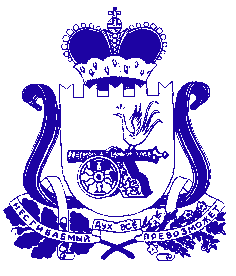 СОВЕТ ДЕПУТАТОВБАРАНОВСКОГО СЕЛЬСКОГО ПОСЕЛЕНИЯСАФОНОВСКОГО РАЙОНА СМОЛЕНСКОЙ ОБЛАСТИ
РЕШЕНИЕот 10.01.2024 № 1/1Об установлении порядка учета предложений по проекту решения «Овнесении изменений в Устав Барановскогосельского поселения Сафоновского районаСмоленской области» и участие граждан вего обсуждении»В соответствии с частью 4 статьи 44 Федерального закона от 06 октября 2003 года № 131-ФЗ «Об общих принципах организации местного самоуправления в Российской Федерации», руководствуясь Уставов Барановского сельского поселения Сафоновского района Смоленской области, Совет депутатов Сафоновского района Смоленской области РЕШИЛ:1.Опубликовать проект решения Совета депутатов Совета депутатов Барановского сельского поселения Сафоновского района Смоленской области «О внесений изменений в Устав Барановского сельского поселения Сафоновского района Смоленской области» (далее – проект решения) в газете «Барановский вестник» для отзыва, предложений и замечаний.2.Установить следующий порядок учета предложений по проекту решения «О внесении изменений в Устав Барановского сельского поселения Сафоновского района Смоленской области» и участия граждан в его обсуждения:1)ознакомление с проектом решения, опубликованным в газете «Барановский вестник»;2)Прием предложений граждан в письменной форме до 29 января 2024 года по адресу: 215527, Смоленская область, Сафоновский район, д. Бараново, улица Советская, д. 12а;3)публичные слушания по проекту решения «О внесении изменений в Устав Барановского сельского поселения Сафоновского района Смоленской области»;4)Принятие решения «О внесении изменений в Устав Барановского сельского поселения Сафоновского района Смоленской области» на заседании Совета депутатов Барановского сельского поселения Сафоновского района Смоленской области;5)направить решение «О внесении изменений в Устав Барановского сельского поселения Сафоновского района Смоленской области «на государственную регистрацию в Управление Министерства юстиции Российской Федерации по Смоленской области6)Опубликовать решение «О внесении изменений в Устав Барановского сельского поселения Сафоновского района Смоленской области» в газете «Барановский вестник» после государственной регистрации.3.Назначить проведение публичных слушаний по проекту решения «О внесении изменений в Устав Барановского сельского поселения Сафоновского района Смоленской области» 9 февраля 2024 года в 15 часов 00 минут  в здании Администрации Барановского сельского поселения Сафоновского района Смоленской области.4.Назначить Администрацию Барановского сельского поселения Сафоновского района Смоленской области органом, ответственным за организацию проведения публичных слушаний по проекту решения «О внесении изменений в Устав Барановского сельского поселения сафоновского района Смоленской области».5.Назначить Главу муниципального образования Барановского сельского поселения Сафоновского района Смоленской области Плешкову Валентину Васильевну лицом, уполномоченным на ведение публичных слушаний по проекту решения «О внесении изменений в Устав Барановского сельского поселения Сафоновского района Смоленской области».6.Опубликовать настоящее решение в газете «Барановский вестник».Глава муниципального образованияБарановского сельского поселенияСафоновского района Смоленской области                                      В.В. Плешкова                                                                             СОВЕТ ДЕПУТАТОВБАРАНОВСКОГО СЕЛЬСКОГО ПОСЕЛЕНИЯСАФОНОВСКОГО РАЙОНА СМОЛЕНСКОЙ ОБЛАСТИ
РЕШЕНИЕ                                                                                                                          ПРОЕКТот ____________ № _____О внесении изменений и дополненийв Устав Барановского сельского поселения Сафоновского района Смоленской области  В целях приведения Устава Барановского сельского поселения Сафоновского района Смоленской области от 21.10.2019 № 4/1  (в редакции решений Совета депутатов Барановского сельского поселения Сафоновского района Смоленской области от 10.11.2020 № 11/1, от 02.08.2022 № 7/1, от 10.03.2023 № 3/1) в соответствие с нормами Федерального закона от 6 октября 2003 года № 131-ФЗ «Об общих принципах организации местного самоуправления в Российской Федерации», в соответствие с изменениями, внесенными Федеральными законами Российской Федерации, Совет депутатов Барановского сельского поселения Сафоновского района Смоленской областиРЕШИЛ:1. Внести в Устав Барановского сельского поселения Сафоновского района Смоленской области от 21.10.2019 № 4/1 (в редакции решений Совета депутатов Барановского сельского поселения Сафоновского района Смоленской области от 10.11.2020 № 11/1, от 02.08.2022 № 7/1, от 10.03.2023 № 3/1) следующие изменения и дополнения:главу 3 дополнить статьей 10.1 следующего содержания:«Статья 10.1 Полномочия органов местного самоуправления сельского поселения в сфере международных и внешнеэкономических связей1. В целях решения вопросов местного значения органы местного самоуправления сельского поселения осуществляют полномочия в сфере международных и внешнеэкономических связей в соответствии с федеральным законом «Об общих принципах организации местного самоуправления в Российской Федерации».2. К полномочиям органов местного самоуправления сельского поселения в сфере международных и внешнеэкономических связей относятся:1) проведение встреч, консультаций и иных мероприятий в сфере международных и внешнеэкономических связей с представителями государственно-территориальных, административно-территориальных и муниципальных образований иностранных государств;2) заключение соглашений об осуществлении международных и внешнеэкономических связей органов местного самоуправления сельского поселения с органами местного самоуправления иностранных государств; 3) участие в деятельности международных организаций в сфере межмуниципального сотрудничества в рамках полномочий органов, созданных специально для этой цели;4) участие в разработке и реализации проектов международных программ межмуниципального сотрудничества;5) иные полномочия в сфере международных и внешнеэкономических связей органов местного самоуправления в соответствии с международными договорами Российской Федерации, федеральными законами, иными нормативными правовыми актами Российской Федерации и областными законами.»;в статье 27:а) часть 10 признать утратившей силу;б) дополнить частью 15 следующего содержания:«15. Депутат освобождается от ответственности за несоблюдение ограничений и запретов, требований о предотвращении или об урегулировании конфликта интересов и неисполнение обязанностей, установленных Федеральным законом «Об общих принципах организации местного самоуправления в Российской Федерации» и другими федеральными законами в целях противодействия коррупции, в случае, если несоблюдение таких ограничений, запретов и требований, а также неисполнение таких обязанностей признается следствием не зависящих от него обстоятельств в порядке, предусмотренном частями 3-6 статьи 13 Федерального закона от 25 декабря 2008 года № 272-ФЗ «О противодействии коррупции.»; в статье 29:а) дополнить частью 2.1. следующего содержания:«2.1. Полномочия депутата прекращаются досрочно решением Совета депутатов в случае отсутствия депутата без уважительных причин на всех заседаниях Совета депутатов в течение шести месяцев подряд.»;б) в абзаце первом части 3 слова «по основаниям, указанным в пунктах 1,3 – 11 части 1 настоящей статьи,» исключить;в статье 30:а) абзац второй части 8 признать утратившим силу;б) часть 8.1 изложить в следующей редакции:« 8.1. Глава муниципального образования освобождается от ответственности за несоблюдение ограничений и запретов, требований о предотвращении или об урегулировании конфликта интересов и неисполнение обязанностей, установленных Федеральным законом «Об общих принципах организации местного самоуправления в Российской Федерации» и другими федеральными законами в целях противодействия коррупции, в случае, если несоблюдение таких ограничений, запретов и требований, а также неисполнение таких обязанностей признается следствием не зависящих от него обстоятельств в порядке, предусмотренном частями 3 - 6 статьи 13 Федерального закона от 25 декабря 2008 года № 273-ФЗ «О противодействии коррупции.»;часть 10 статьи 33 изложить в следующей редакции:«10. Администрация сельского поселения является органом муниципального контроля, к полномочиям которого относятся:участие в реализации единой государственной политики в области государственного контроля (надзора), муниципального контроля при осуществлении муниципального контроля;организация и осуществление муниципального контроля на территории сельского поселения;иные полномочия в соответствии с Федеральным законом от 31 июля 2020 года № 248-ФЗ «О государственном контроле (надзоре) и муниципальном контроле в Российской Федерации», другими федеральными законами.»;6) в части 11 статьи 40 слово «(обнародования)» исключить.2. Настоящее решение подлежит официальному опубликованию в газете «Барановский вестник» после его государственной регистрации в Управлении Министерства юстиции Российской Федерации по Смоленской области и вступает в силу со дня его официального опубликования.Глава муниципального образованияБарановского сельского поселенияСафоновского района Смоленской области                               В.В. ПлешковаГазета «Барановский вестник» № 1 10.01.2024 года Тираж 20 экз. Распространяется бесплатноУчредители:Совет депутатов Барановского сельского поселения Сафоновского района Смоленской области, Администрация Барановского сельского поселения Сафоновского района Смоленской областиНаш адрес:215527, Смоленская область, Сафоновский район, д. Бараново, ул. Советская, д. 12аТелефон 8(48142)7-21-33; Факс 8(48142)7-21-44